REPUBLIQUEALGERIENNE                                                                                                                                                                                                                                                                                                  MINISTERE DE L'ENSEIGNEMENTSUPERIEUREDEMOCRATIQUEETPOPULAIRE                                                                                                                                                                                                                                                                                        ET DE LA RECHERCHESCIENTIFIQUE 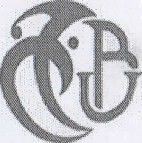 Nom :	Prénom:	Né(e) le:	à : N° d'inscription:	Domaine : SciencesetTechnologies	Filière:Aéronautique	Spécialité :Télécommunications Spatiales Diplôme préparé : Licence AcadémiqueL3Moyenne annuelle L2:	Total des Crédits cumulés l'année (S5+S6):                                           Total des Crédits cumulés dans le cursus:  Décision du jury : Admis /Session Blida le :                                                                                                                                                 Le Chef De Département  SemesterUnitésd'Enseignement (U.E)Unitésd'Enseignement (U.E)Unitésd'Enseignement (U.E)Unitésd'Enseignement (U.E)Matière(s) constitutive(s) de l'unité d'enseignementMatière(s) constitutive(s) de l'unité d'enseignementMatière(s) constitutive(s) de l'unité d'enseignementRésultatsObtenusRésultatsObtenusRésultatsObtenusRésultatsObtenusRésultatsObtenusRésultatsObtenusRésultatsObtenusRésultatsObtenusRésultatsObtenusSemesterNatureCode et IntituléCréditsRequisCoefIntitulé(s)CréditsRequisCoefMatière(s)Matière(s)Matière(s)U.EU.EU.ESemestreSemestreSemestreSemesterNatureCode et IntituléCréditsRequisCoefIntitulé(s)CréditsRequisCoefNoteCréditsSession/ AnnéeNoteCréditsSessionNoteCréditsSession                     Semester 5UEFUEF S5 Unité d'Enseignement Fondamentale 5105Réseaux2.01.0                     Semester 5UEFUEF S5 Unité d'Enseignement Fondamentale 5105C Traitement du signal4.02.0                     Semester 5UEFUEF S5 Unité d'Enseignement Fondamentale 5105Communication analogique4.02.0                     Semester 5UEMUEM S5 Unité d'Enseignement Méthodologique5095TravauxpratiqueFonctiond'électronique2.01.0                     Semester 5UEMUEM S5 Unité d'Enseignement Méthodologique5095TravauxpratiqueHyperfréquences1.01.0                     Semester 5UEMUEM S5 Unité d'Enseignement Méthodologique5095TravauxpratiqueRéseaux2.01.0                     Semester 5UEMUEM S5 Unité d'Enseignement Méthodologique5095Langage de programmation C++2.01.0                     Semester 5UEMUEM S5 Unité d'Enseignement Méthodologique5095Travauxpratique Communication 2.01.0                     Semester 5UEDUED S5 Unité d'Enseignement Découverte 5022Techniques d'exploitation des satellites1.01.0                     Semester 5UEDUED S5 Unité d'Enseignement Découverte 5022Architecture du système spatial1.01.0                     Semester 5UETEUT S5 Unité d'Enseignement Transversale 5011Mécaniqueorbitale1.01.0                     Semester 5UEFUEF S5 Unité d'Enseignement Fondamentale 5084Hyperfréquences4.02.0                     Semester 5UEFUEF S5 Unité d'Enseignement Fondamentale 5084Fonctionsd'électronique4.02.0Semester 6UEFUEF S6 Unité d'Enseignement Fondamentale 6105Traitement du signal 24.02.0Semester 6UEFUEF S6 Unité d'Enseignement Fondamentale 6105Microprocesseur4.02.0Semester 6UEFUEF S6 Unité d'Enseignement Fondamentale 6105Optoélectronique2.01.0Semester 6UEMUEM S6 Unité d'Enseignement Méthodologique 6095Systèmes engineering et logiciels2.01.0Semester 6UEMUEM S6 Unité d'Enseignement Méthodologique 6095Travaux pratique Traitement du signal3.02.0Semester 6UEMUEM S6 Unité d'Enseignement Méthodologique 6095Travauxpratiquemicroprocesseur2.01.0Semester 6UEMUEM S6 Unité d'Enseignement Méthodologique 6095Travaux pratique Antennes et propagation des ondes2.01.0Semester 6UEDUED S6 Unité d'Enseignement Découverte 6022Communication Navigation et Surveillance basée sur satellite1.01.0Semester 6UEDUED S6 Unité d'Enseignement Découverte 6022Technologie des stations terrestres1.01.0Semester 6UETEUT S6 Unité d'Enseignement Transversale 6011Systèmes opérationnels de télécommunication par satellite1.01.0Semester 6UEFUEF S6 Unité d'Enseignement Fondamentale 6084RadiocommunicationSpatiale4.02.0Semester 6UEFUEF S6 Unité d'Enseignement Fondamentale 6084Antennes et propagation des ondes4.02.0